Protocol sociale veiligheid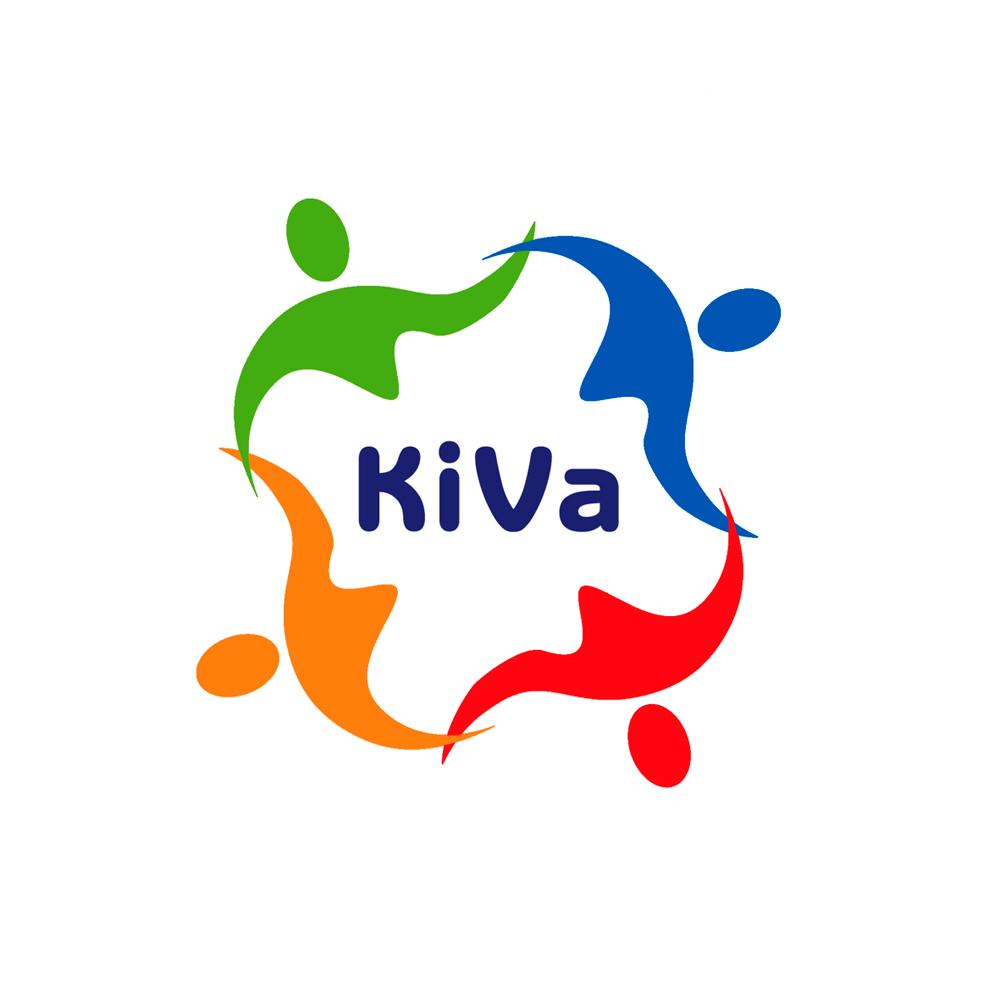 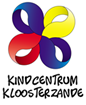 Inleiding1.1 Belang van een protocol voor sociale veiligheidIeder kind heeft recht op een fijne schooltijd. Met behulp van dit protocol laten we zien hoe we er samen een fijne school van maken voor iedereen. Alle regels en afspraken die de school hierover heeft kunt u terugvinden in dit protocol.1.2 UitgangspuntenOp ons Kindcentrum mag iedereen zijn wie hij/zij is. Iedereen is uniek en daarom accepteren wij verschillen.Wij geloven in de kracht van de groep. Pesten is een groepsproces en pesten wordt bij ons daarom in de groep opgelost en wordt absoluut niet getolereerdWij hechten veel waarde aan het ‘goede’ rolmodel zijn, waarbij wij het geven van het juiste voorbeeld erg belangrijk vindenTenslotte voelen we ons betrokken bij ieder kind op school en dragen we gezamenlijk de verantwoordelijkheid voor het creëren van een positieve leer- en leefklimaat.1.3 Methode(s) voor de sociaal-emotionele ontwikkelingVoor de sociaal-emotionele ontwikkeling hanteren wij KiVa. Dit is een Kindcentrum-breed programma gericht op positieve groepsvorming en het verbeteren van de sociale veiligheid. Gedurende het schooljaar behandelen we 10 thema’s. De thema’s gaan over positieve groepsvorming en het voorkomen van pesten. Kinderen krijgen meer inzicht in wat pesten is en wat zij  er tegen kunnen doen.1.4 LeerlingvolgsysteemWij gebruiken op de basisschool de  KiVa-monitor om zicht te krijgen op de sociale veiligheid in de groep en de sociaal-emotionele ontwikkeling van de kinderen. In oktober en mei van elk schooljaar is er een meting. Onze leerlingen vullen dan een vragenlijst in. Aan de hand van de vragenlijst wordt een rapport gemaakt dat een beeld geeft van het klimaat in de groep. Op basis van deze informatie ondernemen wij, mocht het nodig zijn, gerichte acties om te zorgen voor een fijnere sfeer.Begripsomschrijving2.1 Wat is pesten?Pesten is het herhaaldelijk en opzettelijk kwetsen van iemand die zich niet goed kan verdedigen. Met herhaaldelijk wordt bedoeld dat het kind steeds het mikpunt van gemene en kwetsende opmerkingen of handelingen is. Opzettelijk betekent dat iemand bewust verdriet is aangedaan. Naast deze kenmerken is er bij pesten sprake van een machtsverschil. Pesters zijn sterker dan slachtoffers. Daardoor kunnen slachtoffers zich niet goed verdedigen. Er zijn verschillende vormen van pesten. Wij onderscheidenFysiek: slaan, duwen, schoppen;Materieel: het kapot maken of afpakken van iemands eigendommen;Verbaal: uitschelden, steeds opnieuw vervelende opmerkingen maken;Relationeel: buitensluiten, leugens of geruchten verspreiden;Digitaal pesten: alle vormen van pesten die online plaatsvinden, zoals op Facebook en WhatsApp.2.2 Rolverdeling bij pestenIn een pestsituatie heeft elk kind een bepaalde rol. De rol geeft aan hoe de kinderen zich op dat moment gedragen. Bij het gebruik van deze rollen is het belangrijk om te weten dat kinderen niet een bepaalde rol hebben, maar zich gedragen op een manier die bij een bepaalde rol past. Welke rol een kind aanneemt kan ook verschillen per situatie. De verschillende rollen die wij onderscheiden bij pesten zijn:Pester: initiatiefnemer van het pesten; Assistent: doet actief mee met de pester, maar speelt geen hoofdrol in het pesten;Versterker: doet niet direct mee met het pesten, maar geeft de pester positieve feedback door toe te kijken of te lachen om het pesten;Slachtoffer: het gepeste kind;Verdediger: steunt en komt op voor het slachtoffer;Buitenstaander: weet van het pesten af, maar grijpt niet in.2.3 SignaleringHet is niet makkelijk om pesten vroegtijdig te signaleren. Onderstaande signalen kunnen erop duiden dat een kind pest of gepest wordt, maar dat hoeft niet. Mocht er sprake zijn van één van de onderstaande gedragsveranderingen is het belangrijk alert te zijn. Het is voor ouders erg belangrijk kennis te nemen van onderstaande signalen. Veel signalen zijn namelijk vooral in de thuissituatie zichtbaar.Signalen die erop kunnen wijzen dat een kind gepest wordt.Het kind:is bang om naar school te gaan of wijkt af van de normale (fiets)route;vraagt steeds of het met de auto naar school gebracht kan worden;wil om onduidelijke redenen thuis blijven; klaagt (vaak) ’s ochtends, wanneer hij of zij naar school moet, dat hij of zij ziek is;komt thuis van school met vieze of kapotte kleren of rugzak;raakt steeds spullen kwijt;raakt vaak zakgeld kwijt, vraagt vaak om geld of steelt het (om aan de pester te geven);trekt zich terug, is stil en lijkt zijn of haar zelfvertrouwen kwijt te zijn;is angstig en gespannen;is zijn of haar eetlust kwijt en zegt dat het eten niet smaakt;heeft nachtmerries of huilt zichzelf in slaap;heeft onverklaarbare blauwe plekken of verwondingen;is chagrijnig, snel boos of lastig;is vaak alleen en brengt geen vriendjes meer mee naar huis;weigert te vertellen wat er aan de hand is of geeft ongeloofwaardige verklaringen voor zijn of haar gedragsverandering.Signalen die erop kunnen wijzen dat een (uw) kind pest.Het kind:doet op een overdreven manier stoer;is tegendraads en opstandig;kan zich niet inleven in de gevoelens van een ander;roddelt of verspreidt vervelende geruchten;is agressief;heeft slechte schoolprestaties.AanpakOns Kindcentrum  probeert een veilig sociaal klimaat in de kinderopvang ,peuterspeelzaal en school te creëren door pesten te voorkomen (preventief) en tegen pesten op te treden als het zich toch voordoet (curatief). 3.1 PreventiefKiVa-lessenWij streven er naar om, in elke groep van de bassischool , één keer per week een KiVa-les te geven. Deze lessen zijn gericht op het preventief werken aan groepsvorming en het bieden van een veilige leeromgeving. De lessen zullen de ontwikkeling van sociale vaardigheden van kinderen stimuleren die ze nodig hebben om een groepsnorm tegen pesten te kunnen creëren. De lessen uit het KiVa-programma zijn onderverdeeld in tien thema’s, zoals gevoelens, iedereen is uniek en herken pesten. We laten tijdens elk schooljaar alle thema’s terug komen, zodat alle onderwerpen die kunnen bijdragen aan een positief pedagogisch klimaat aan bod zijn gekomen.OmgangsregelsOp onze school heeft elke groep een KiVa-contract  KiVa regels opgesteld. Voor de groepen 1 tot en met 4 gaat het om de volgende omgangsregels:We willen samen een groep zijn want dat is fijn;We horen er allemaal bij: ik, hij en ook jij;We verschillen allemaal, dat maakt ons speciaal;We gaan goed met elkaar om;We helpen elkaar;We komen voor elkaar op.Voor de groepen 5 tot en met 8 gaat het om de volgende omgangsregels:We doen aardig tegen elkaar en behandelen anderen met respect;Samen maken wij er een fijne groep van;We praten met elkaar (en gebruiken daarbij ik-taal);We willen dat pesten stopt;We gaan goed met elkaar om;We helpen elkaar;We komen voor elkaar op.Het KiVa-contract is door alle leerlingen ondertekend en hangt in elke klas. Er wordt regelmatig verwezen naar de regels. In situaties waarin het nodig is wordt het contract erbij gepakt.GroepsgesprekkenIn alle groepen  op ’t Getij vindt elke week een preventief groepsgesprek plaats. Tijdens deze gesprekken wordt de sfeer in de klas besproken. Wij streven er naar de leerlingen zelf verantwoordelijk te maken voor de sfeer in de groep. Tijdens de groepsgesprekken proberen we te zorgen dat leerlingen zelf met oplossingen en ideeën komen. 
Contact met oudersContact met ouders/verzorgers vinden wij belangrijk. We houden ouders daarom regelmatig op de hoogte van de groepssfeer in de klas, ook als deze goed is! Door middel van de nieuwsbrief weten ouders wat er speelt op school. Gedurende het schooljaar ontvangen ouders daarnaast tips om met hun kind te praten over hoe het gaat op school. Aanvullende informatie over pesten en tips voor thuis kunnen ouders ook vinden in de online KiVa-oudergids. We stimuleren ouders contact met ons op te nemen mochten zij zich zorgen maken over hun eigen kind of een ander kind op school. 3.2 CuratiefSignaleringDe curatieve aanpak begint bij de signalering. Grensoverschrijdend gedrag bestaat niet alleen uit pesten. Kinderen kunnen ook ruzie maken of in een conflict terecht komen. Daarnaast is het ook mogelijk dat kinderen elkaar plagen of dat er sprake is van een misverstand. Op basis van onze definitie van pesten bekijken wij elke situatie vanuit het volgende perspectief:Gebeurt het met opzet (intentioneel)?Kan het ‘slachtoffer’ zich verdedigen (machtsverschil)?Hoe “erg” (intens) wordt het ervaren?Gebeurt het steeds opnieuw (stelselmatig)?KiVa-teamHet KiVa-team is een werkgroep die samen met de groepsleerkracht verantwoordelijk zijn voor het onderzoeken en oplossen van pestsituaties. Leden van het KiVa-team weten, door middel van een extra training, hoe ze om moeten gaan met pestsituaties. Bij gerichte acties om pestproblemen op te lossen wordt dan ook vaak een lid van het KiVa-team ingeschakeld. Zijn er problemen en is de groepssfeer niet veilig, dan wordt altijd het KiVa-team benaderd. GroepsgesprekkenAls zich daadwerkelijk (pest)problemen voordoen kan dit in de groep worden besproken. De leerkracht /pedagogisch-medewerker schat in of de groepssfeer veilig genoeg is om een gezamenlijk gesprek te houden. Niet alle problemen kunnen in de groep worden besproken. Een groepsgesprek over pesten vindt alleen plaats wanneer het pestslachtoffer daarmee instemt. SteungroepaanpakDe leerkracht kan een steungroep inzetten om een pestprobleem op te lossen. De steungroep bestaat uit een aantal kinderen uit de klas. Deze kinderen wordt gevraagd of zij kunnen helpen bij het oplossen van het probleem. In de steungroep zit ook altijd de pester, de pester wordt niet als schuldige aangewezen. De focus van de steungroep aanpak ligt op het feit dat pesten een groepsproces is dat we samen willen oplossen. Voordat de steungroep wordt ingezet wordt dit eerst besproken met het pestslachtoffer zelf.HerstelaanpakAls het pesten ondanks de gemaakte afspraken toch doorgaat wordt de herstelaanpak ingezet. Twee leden van het KiVa-team gaan een gesprek aan met de pestende leerling. Daarnaast wordt er een herstelplan opgesteld. Het herstelplan wordt altijd ondertekend door het betreffende kind en de ouders/verzorgers van het kind.Inlichten oudersDe ouders van de gepeste leerling worden ingelicht op het moment dat de school besluit de steungroepaanpak toe te passen. Zoals eerder beschreven wordt er bij de steungroepaanpak geen schuldige aangewezen. Ouders worden ingelicht dat hun kind pest op het moment dat de herstelaanpak wordt ingezet. Mochten kinderen zich vervolgens niet aan de gemaakte afspraken houden, dan worden ouders uitgenodigd voor een gesprek op school. 3.3 Externe hulpWanneer blijkt dat de curatieve aanpak niet werkt is er mogelijk meer aan de hand dan alleen pesten. Op dat moment is er aanvullende hulp nodig om de problemen op te lossen. Er kan gekozen worden voor een bredere zorgaanpak. De intern begeleider neemt, mocht dat nodig zijn, contact op met een externe partij (bijvoorbeeld het Centrum voor Jeugd en Gezin).4. Organisatie4.1 ContactpersonenHet KiVa-teamHet Kindcentrum heeft een KiVa-team aangesteld. Het KiVa-team is het aanspreekpunt voor leerkrachten, ouders en leerlingen. Daarnaast coördineren de leden van het team het beleid tegen pesten. Het KiVa-team bestaat uit de volgende leden:Michael Freijzer michaelfreijzer@ogperspecto.nlEva Karreman evakarremans@ogperspecto.nl  Irma Roelandt  irmaroelandt@ogperspecto.nl Marian Mortier marianmortier@ogperspecto.nlAlma Spitsbaard almaspitsbaard@ogperspecto.nlDe KiVa-trainerWanneer het KiVa-team meerdere malen de steungroepaanpak heeft ingezet en het pestprobleem blijft bestaan, wordt externe hulp vanuit KiVa ingeschakeld, namelijk een KiVa-trainer. De KiVa-trainer biedt ondersteuning aan de school bij vragen en helpt met het oplossen van problemen met betrekking tot de pesters, de slachtoffers en/of de hele klas.4.2 ScholingAlle medewerkers  die werkzaam zijn op ons Kindcentrum hebben dag één van de START training van KiVa gevolgd. Zij zijn bevoegd om de KiVa-lessen te geven. De leden van het KiVa-team hebben ook dag twee van de STARTtraining gevolgd. Zij zijn hierdoor bevoegd om de steungroepaanpak uit te voeren. Daarnaast streeft het Kindcentrum  ernaar om de medewerkers één keer in te twee jaar bij te laten scholen in het KiVa-programma. Eén keer per jaar wordt er in Nederland een KiVa-conferentie georganiseerd. Bovengenoemde medewerkers van het Kindcentrum nemen elk jaar deel aan deze dag. Tijdens deze dag worden nieuwe inzichten over pesten en de innovaties in het KiVa-programma  gepresenteerd. Onze medewerkers worden tijdens deze dag verder geprofessionaliseerd. We willen er op deze manier voor zorgen dat ons Kindcentrum zich door blijft ontwikkelen.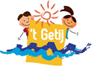 Basisschool ’t GetijOosthof 14588 EP KloosterzandeTel: 0114-684878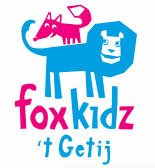 KinderopvangFoxkidz ’t GetijOosthof 14588 EP Kloosterzande0114 682 314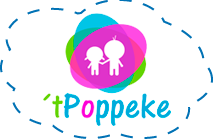 Kinderopvang ’t PoppekeHulsterweg 1F4587 EA Kloosterzande0114 630 001